Karta pracy nr 1 do konspektu pt „Historia z misiem”.Wielka łapaPrzed Wami odcisk łapy misia…a raczej nie małego już niedźwiedzia. Pamiętacie do jakich rozmiarów dochodzą ich łapy? No właśnie, jakie wiadomości o misiach, zapadły Wam w pamięci? Zapiszcie je na śladzie stopy, może napiszcie też coś o Waszych ulubionych misiach, tych z bajki albo gatunkach realnych żyjących w naszej przyrodzie.Po wykonaniu tego zadania pokolorujcie ten ślad wybierając Wasze ulubione kolory.  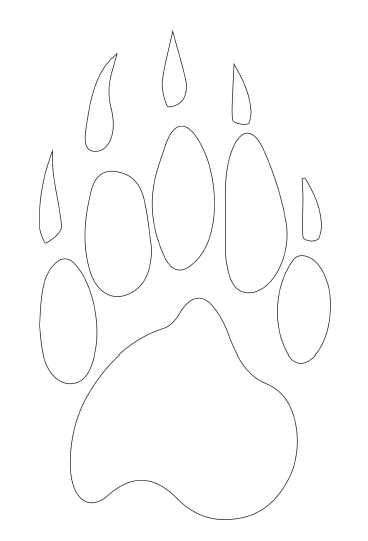 